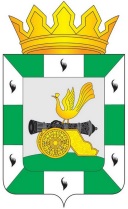 МУНИЦИПАЛЬНОЕ ОБРАЗОВАНИЕ«СМОЛЕНСКИЙ РАЙОН» СМОЛЕНСКОЙ ОБЛАСТИСМОЛЕНСКАЯ РАЙОННАЯ ДУМАРЕШЕНИЕот 4 марта 2021 года                   № 8О рассмотрении отчёта о деятельности Контрольно-ревизионной комиссии муниципального образования «Смоленский район» Смоленской области за 2020 год Руководствуясь Федеральным законом от 7 февраля 2011 года 
№ 6-ФЗ «Об общих принципах организации и деятельности контрольно-счетных органов субъектов Российской Федерации и муниципальных образований», решением Смоленской районной Думы от 27 декабря 2011 года № 121 «Об утверждении положения о Контрольно-ревизионной комиссии муниципального образования «Смоленский район» Смоленской области», Уставом муниципального образования «Смоленский район» Смоленской области, Смоленская районная ДумаРЕШИЛА:Отчёт о деятельности Контрольно-ревизионной комиссии муниципального образования «Смоленский район» Смоленской области за 2020 год принять к сведению.Глава муниципального образования«Смоленский район» Смоленской области                    О.Н. ПавлюченковаПредседательСмоленской районной Думы 						  С.Е. Эсальнек